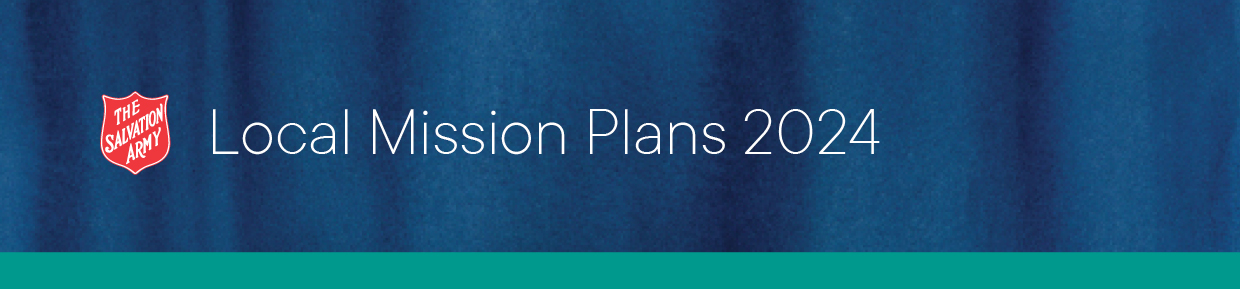 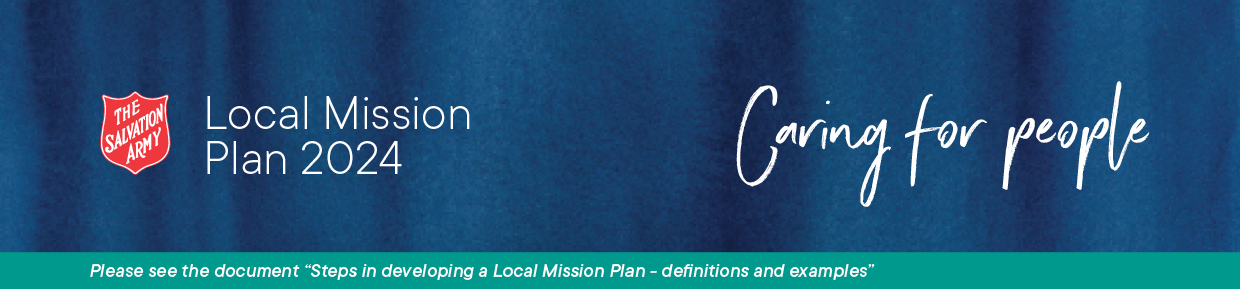 Mission Expression Name: Date:Mission Expression Leader: Area Officer: Line Manager: We share the love of Jesus by: Caring for people  •  Being there when people need us most 
  •  We offer care and compassion as a sacred encounter with transformative potential
What would you like to see happen? (Make the outcome SMART – Specific, Measurable, Achievable, Realistic, Time-framed)Actions: What are ONE - THREE actions that will help achieve this?Collaboration: How could other mission expressions in the area help realise this outcome?Which of the Focus 4 areas does this goal support?       Supporting those who need it most     			  Growing Christian faith pathways		  Building innovative ministry leadership			  Embracing technologyWe share the love of Jesus by: Creating faith pathways
  •  Taking a holistic approach to the human condition that values spirituality
  •  We graciously share the Good News of Jesus and grow in faith together
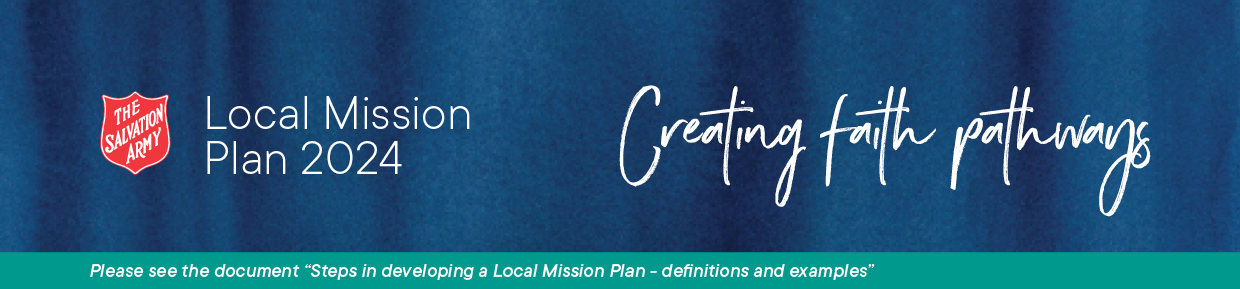 What would you like to see happen? (Make the outcome SMART – Specific, Measurable, Achievable, Realistic, Time-framed)Actions: What are ONE - THREE actions that will help achieve this?Collaboration: How could other mission expressions in the area help realise this outcome?Which of the Focus 4 areas does this goal support?       Supporting those who need it most     			  Growing Christian faith pathways		  Building innovative ministry leadership			  Embracing technology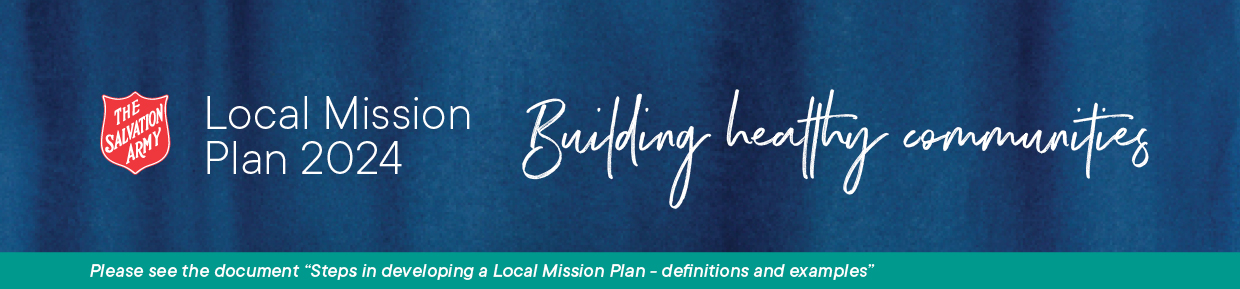 We share the love of Jesus by: Building healthy communities  •  Investing ourselves in relationships that promote mutual flourishing
  •  We find the wholeness God intends for us in communityWhat would you like to see happen? (Make the outcome SMART – Specific, Measurable, Achievable, Realistic, Time-framed)Actions: What are ONE - THREE actions that will help achieve this?Collaboration: How could other mission expressions in the area help realise this outcome?Which of the Focus 4 areas does this goal support?       Supporting those who need it most     			  Growing Christian faith pathways		  Building innovative ministry leadership			  Embracing technology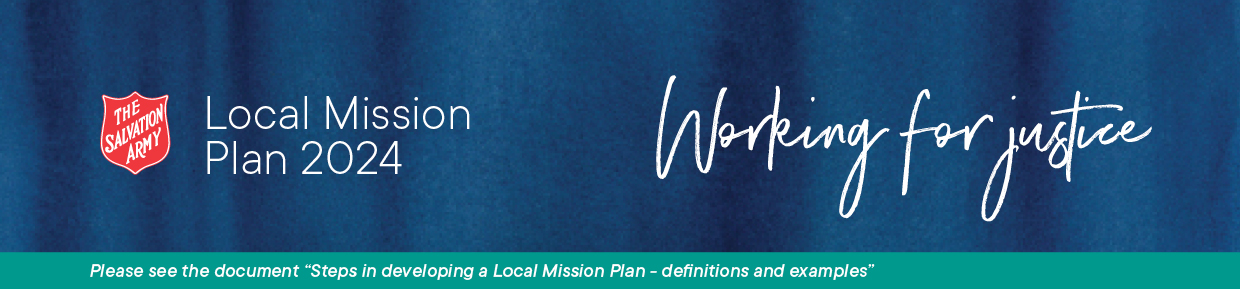 We share the love of Jesus by: Working for justice  •  Tackling the social systems that harm creation and strip away human dignity
  •  We join God’s work to build a fairer world where all can thriveWhat would you like to see happen? (Make the outcome SMART – Specific, Measurable, Achievable, Realistic, Time-framed)Actions: What are ONE - THREE actions that will help achieve this?Collaboration: How could other mission expressions in the area help realise this outcome?Which of the Focus 4 areas does this goal support?       Supporting those who need it most     			  Growing Christian faith pathways		  Building innovative ministry leadership			  Embracing technologyActionTeam / OwnerComplete byActionTeam / OwnerComplete byActionTeam / OwnerComplete byActionTeam / OwnerComplete by